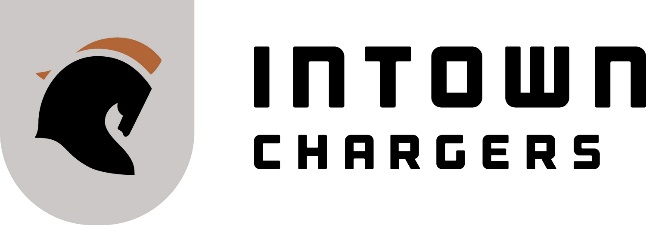 Youth Passing League Football RegistrationPlease sign and return this form to the school office.The Activity Fee will be charged via FACTS.I understand that my child __________________________ will be involved in Youth Passing League Football games sponsored by Intown Community School and its representatives.  I grant permission for my child to participate in and to be transported to designated venues for related events.Parent Signature							DateGrade ________T-Shirt Size ________Parents’ Names________________________________________________________Parent’s Email Address__________________________________________________Mother Cell ________________________  Mother Work _______________________Father Cell __________________________ Father Work ______________________Emergency Contact Name, Relationship & Cell_____________________________________________________________________How I’m willing to help:	⃝ Provide transportation to games 					⃝ Coordinate transportation					⃝ Practice with team 						⃝ Assist with end-of-season banquet 	                  Please note: Intown Community School Medical Consentsare always in the possession of  the team coach.